106年度氣候變遷創意實作科學營活動簡章一、活動簡介　  全球環境變遷與溫室效應問題一直是世界各國關注的議題之一，近年來氣候異常有感，我國對於氣候變遷之調適與減緩越趨重視，除了國內各大機關單位致力於氣候變遷之因應外，教育領域也理應為此盡一份心力，因此教育部為了推動氣候變遷調適人才培育教育課程，深化大專生對於氣候變遷的認識與實務動手能力，辦理「氣候變遷創意實作科學營」。    有鑑於105年度辦理成果熱烈的迴響，今年度本計畫也將持續舉辦科學營，藉以延續國人對於氣候變遷的關注力與重視度。本次科學營擴大舉辦北中南三個場次，課程安排更加縝密而連貫，內容包含國內外氣候變遷的因應趨勢、氣候變遷案例、創意思考與設計以及小組討論等，活動中除了課堂講授外，也將安排實作激發學生的創意構想與進行成果交流，讓學員可於課堂中完成明年度競賽的構想書初稿。    藉由本次科學營活動，希望再次深化大專院校生對於氣候變遷調適的認識與敏感度，也透過科學營為明年度創意競賽作準備，全面推廣氣候變遷教育，培育國家所需的人才，並藉由實踐行動以達永續發展的目的，期待各領域大專院校師生踴躍報名。二、日期與地點南部場日期：106年10月21日(六)、10月22日(日)地點：國立成功大學都市計劃學系50102演講廳(701台南市東區大學路1號）北部場日期：106年10月28日(六)、10月29日(日)地點：國立臺灣大學師資培育中心103會議室(臺北市羅斯福路四段一號)中部場日期：106年11月04日(六)、11月05日(日)地點：台中一中科學館地下室演講廳(臺中市北區育才街2號）三、報名時間及方式(一)時間：106年9月20日（三）起至每場活動前3天止（額滿提前截止）。(二)方式：採網路線上報名(http://bit.ly/2xVlN18)。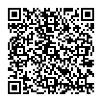 四、辦理單位(一)指導單位：教育部(二)執行單位：國立臺灣大學師資培育中心五、參與對象各大專院校老師及學生。六、重要注意事項(一)會議當日提供科學營手冊。(二)全程參與者得核發16小時研習時數。(三)會議當日提供午餐，為響應環保，請自備飲水杯及餐具。(四)踴躍參加並轉載活動訊息；會議當日如因天氣因素，造成活動延期，將以電子郵件通知學員，請密切注意相關訊息。(五)本案聯絡窗口：計畫辦公室／張碧分助理，聯絡電話：(02) 3366-5835#13，geolab504@gmail.com。七、活動議程八、會場交通資訊(一)南部場1.國立成功大學都市計劃學系地址：701台南市東區大學路1號2.都市計劃學系系館位置：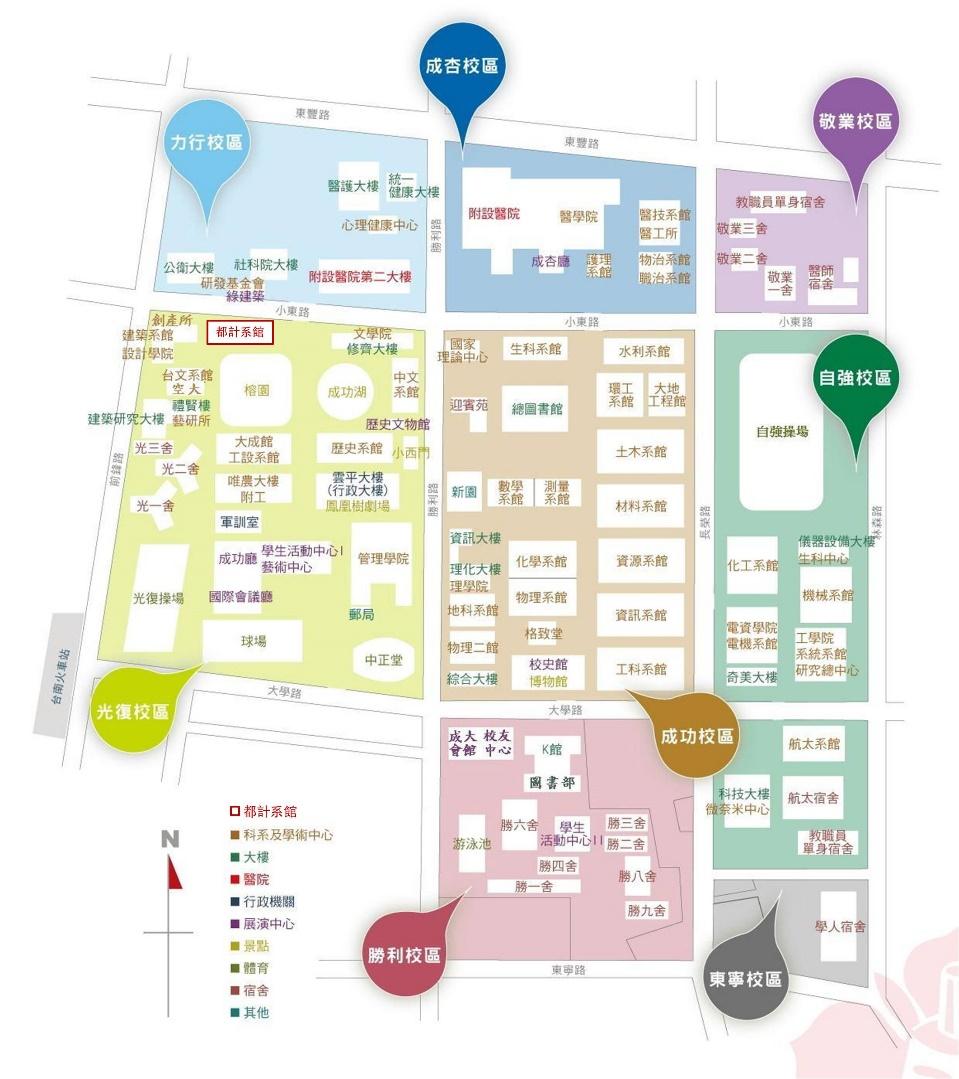 圖1、都市計劃系地圖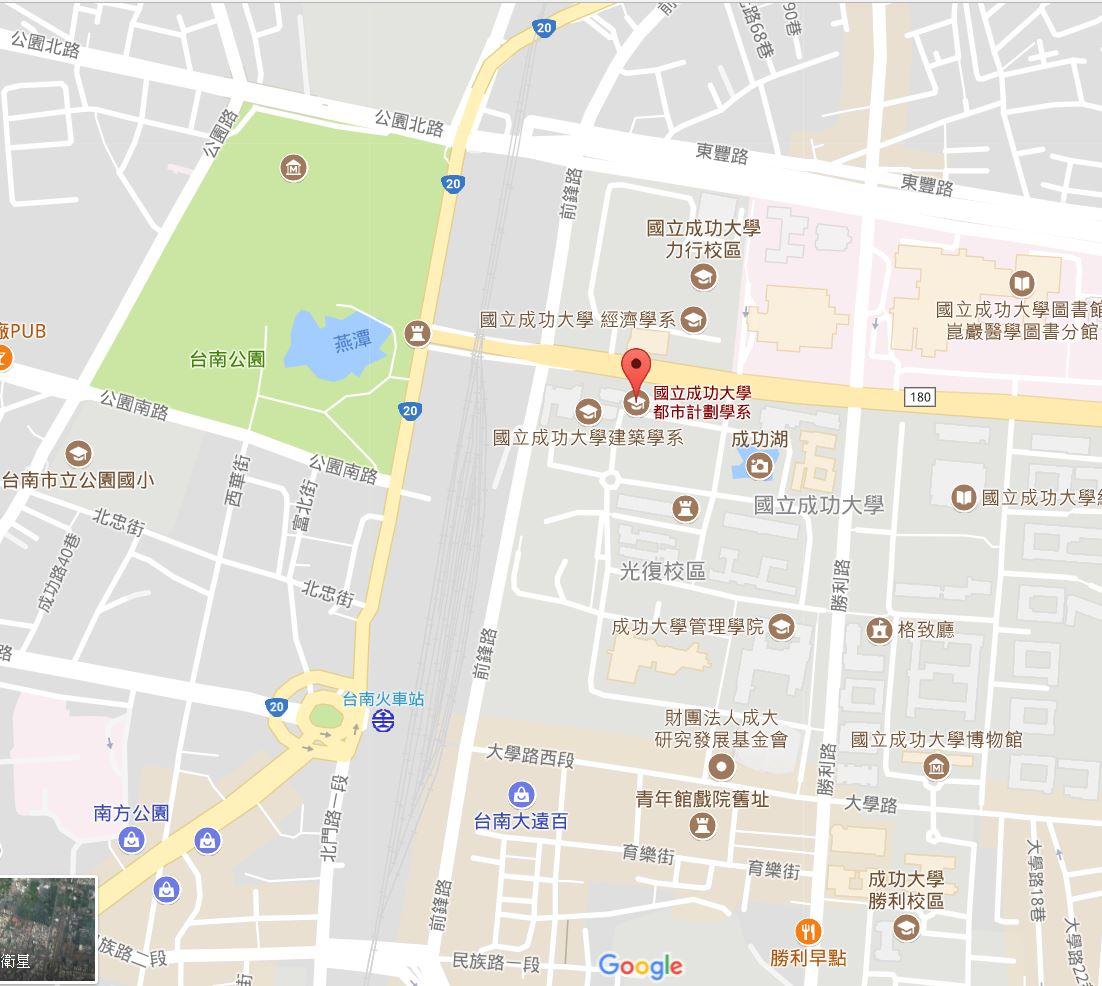 圖2、都市計畫系位置圖圖3、都市計劃系外觀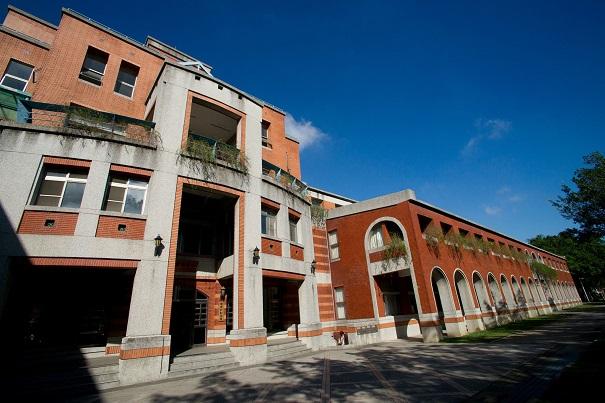 交通資訊自行開車（國道路線）南下：沿國道一號南下 → 下永康交流道右轉 → 沿中正北路、中正南路(南向)往台南市區直行 → 中華路左轉 → 沿中華東路前進 → 於小東路口右轉 → 直行至光復校區後門口→進入後右側即都市計劃學系位置。【自國道三號南下者，轉國道八號（西向），可接國道一號（南向）】北上：沿國道一號北上 → 下仁德交流道左轉 → 沿東門路(西向)往台南市區直走 → 遇林森路右轉(北向)，於小東路口至光復校區後門口→進入後右側即為都市計劃學系位置。【自國道三號北上者，轉86號快速道路（西向），可接國道一號（北向）】搭乘火車台鐵台南站後站出口（大學路）左前方即為本校光復校區。搭乘高鐵高鐵台南站下車，轉乘沙崙支線前往台鐵台南站，後站出口（大學路）左前方即為本校光復校區。成功大學交通位置圖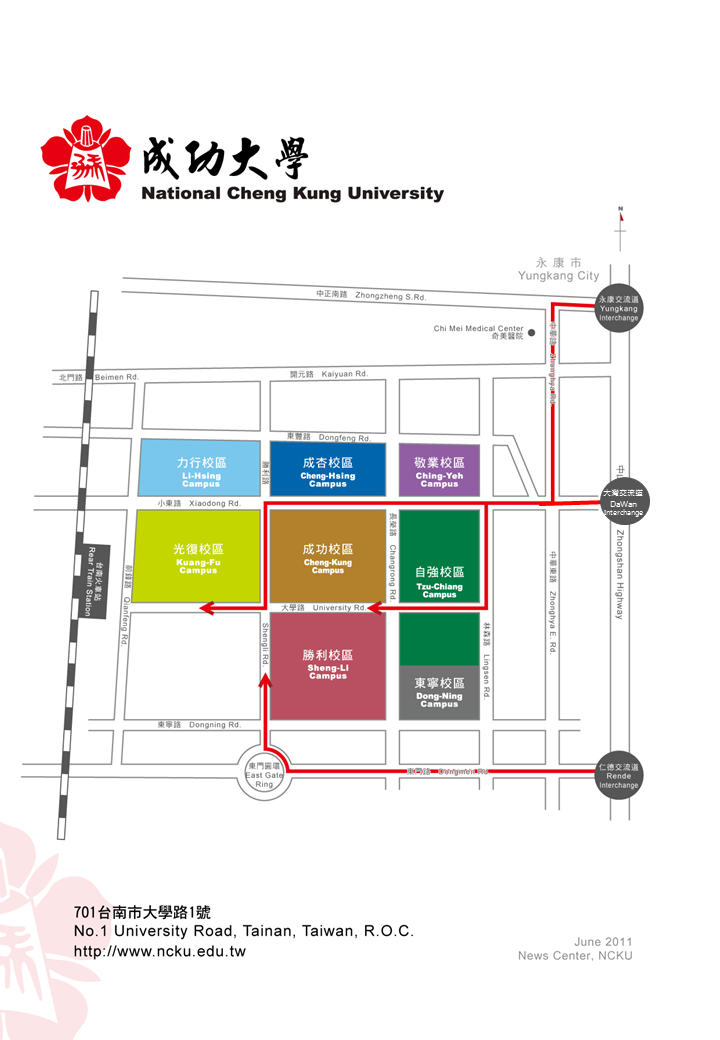 圖4、成功大學交通位置圖(二)北部場1.國立臺灣大學地址：臺北市羅斯福路四段一號2.師資培育中心103會議室位置：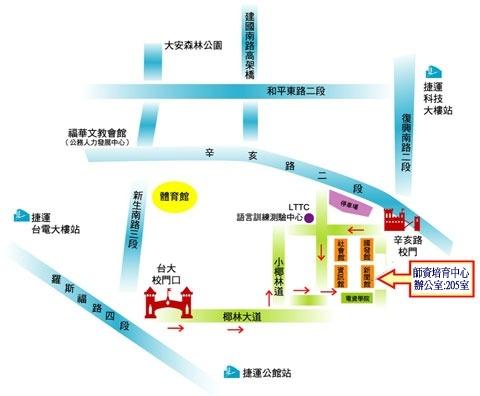 3.交通資訊         公車3號路線：237、295、298 青年活動中心站（站牌位於辛亥路上）詳圖2。進入台大後：1.由臺大正門：沿椰林大道走到底（看見大草坪，右手邊為森林系館），左轉直走看見「生化科學研究所」後右轉直走到底，左轉繼續直走看見「應用力學研究所」後右轉直走再左轉即可看見「新聞研究所」。2.由舟山路：捷運公館站2號出口上來，至銘傳國小（水源市場斜對面）進來，沿途右手邊經過「鹿鳴堂」、「生命科學館」，往前走700公尺，通過拱橋看見「瑠公圳水源池」繼續直行，約600公尺看見「明達館」後左轉直走即可至「新聞研究所」。3.由臺大後門：科技大樓站出來後直走至台大後門口，左手邊看見「霖澤館」，進入校門後直走右手邊看見「國家發展研究所」後再直走即可至「新聞研究所」。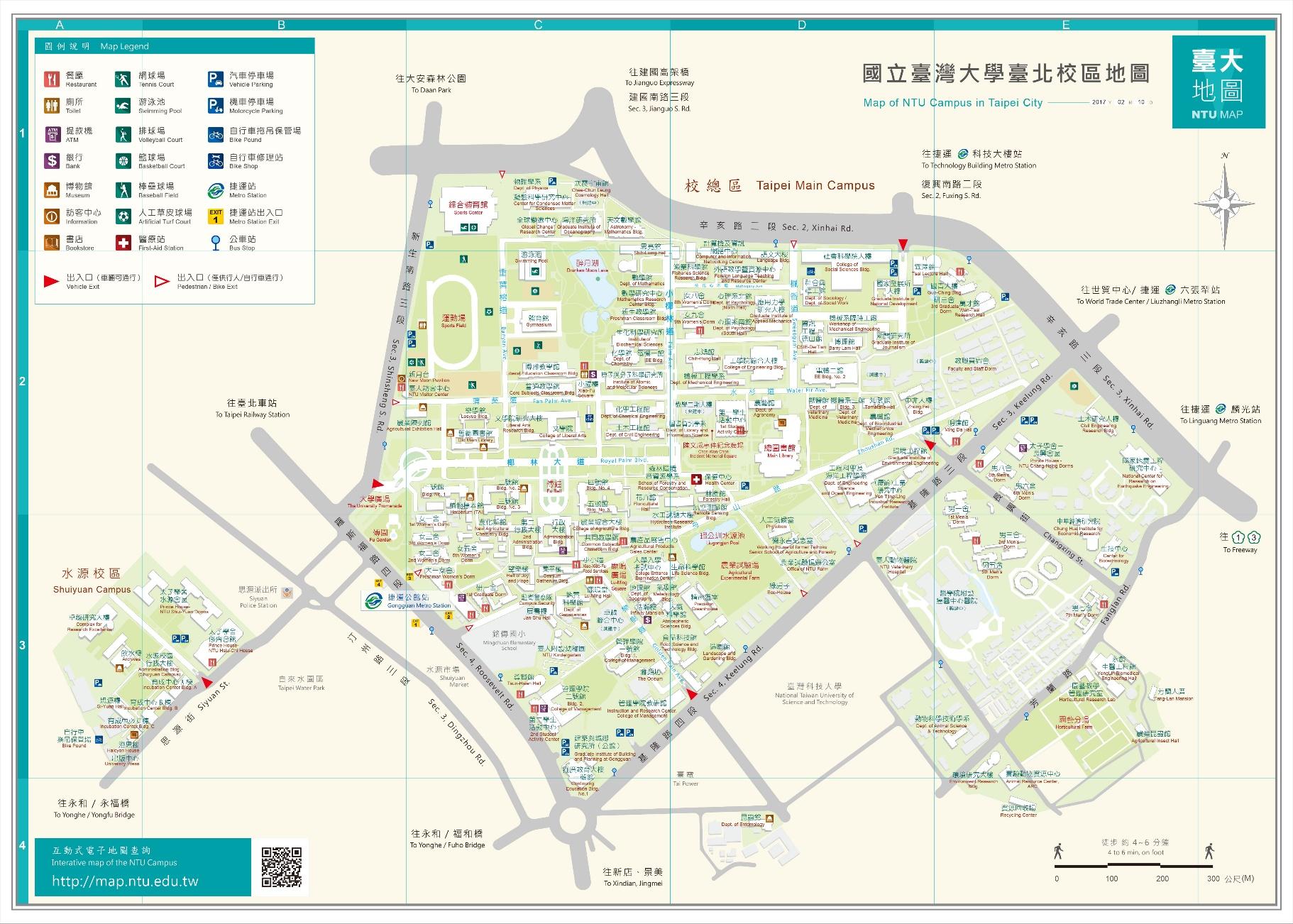 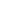 圖1、國立臺灣大學台北校區地圖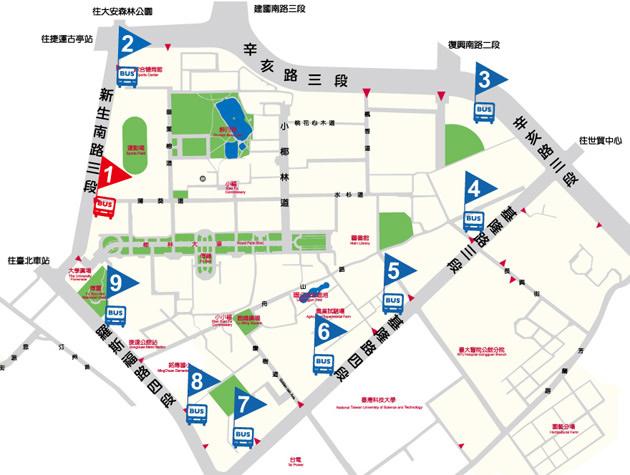 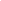 圖2、國立臺灣大學公車站圖(三)台中場1.台中一中地址：臺中市北區育才街2號2.台中一中科學館地下室演講廳位置及交通資訊：A.搭乘大眾運輸工具高鐵高鐵快捷公車：搭乘高鐵抵達高鐵台中站，於六號出口搭乘159路高鐵快捷公車(台中高鐵站-中國醫藥大學-台中公園)至「台中一中」站下車，即抵達本校，預估車程約一小時。轉乘台鐵：於高鐵台中站步行前往台鐵新烏日站，搭乘北上區間車，至台中火車站下車(車程10分鐘)，再轉乘公車或計程車前往台中一中。台鐵轉乘公車：搭乘台鐵至台中火車站，出站後轉乘公車至台中一中站(50路)或台中科技大學站(9、12、35、57、58、100路)下車後步行育才街至台中一中。(路程約3分鐘)轉乘計程車：台中火車站至本校車資約100元。客運於台中車站下車：搭乘國道客運至台中車站，轉乘公車或計程車。於朝馬轉運站下車：搭乘國道客運至朝馬轉運站，轉乘台中BRT由A12秋紅谷上車至A01台中火車站下車，轉乘公車或計程車。於統聯中港轉運站下車：搭乘國道客運至統聯中港轉運站轉乘台中BRT由A13福安站至A01台中火車站下車，轉乘公車或計程車。B.自行開車前往南下方向中山高速公路→大雅交流道往台中方向→轉中清路→直行大雅路→直行公園路→左轉三民路→右轉育才街→抵達台中一中。北上方向中山高速公路→中港交流道往台中方向→轉臺灣大道→直行臺灣大道路→左傳三民路→右轉育才路→抵達台中一中。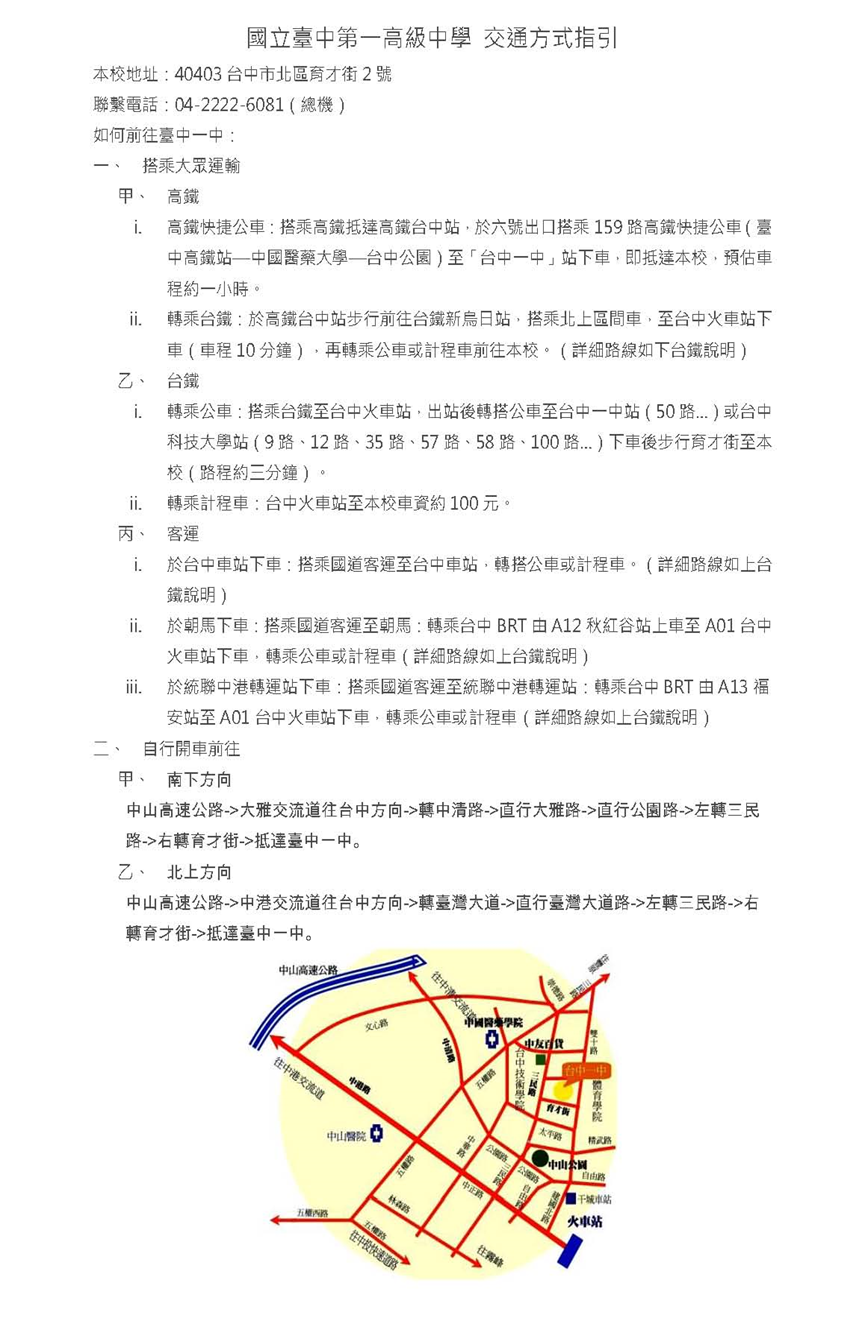 圖1、台中一中位置圖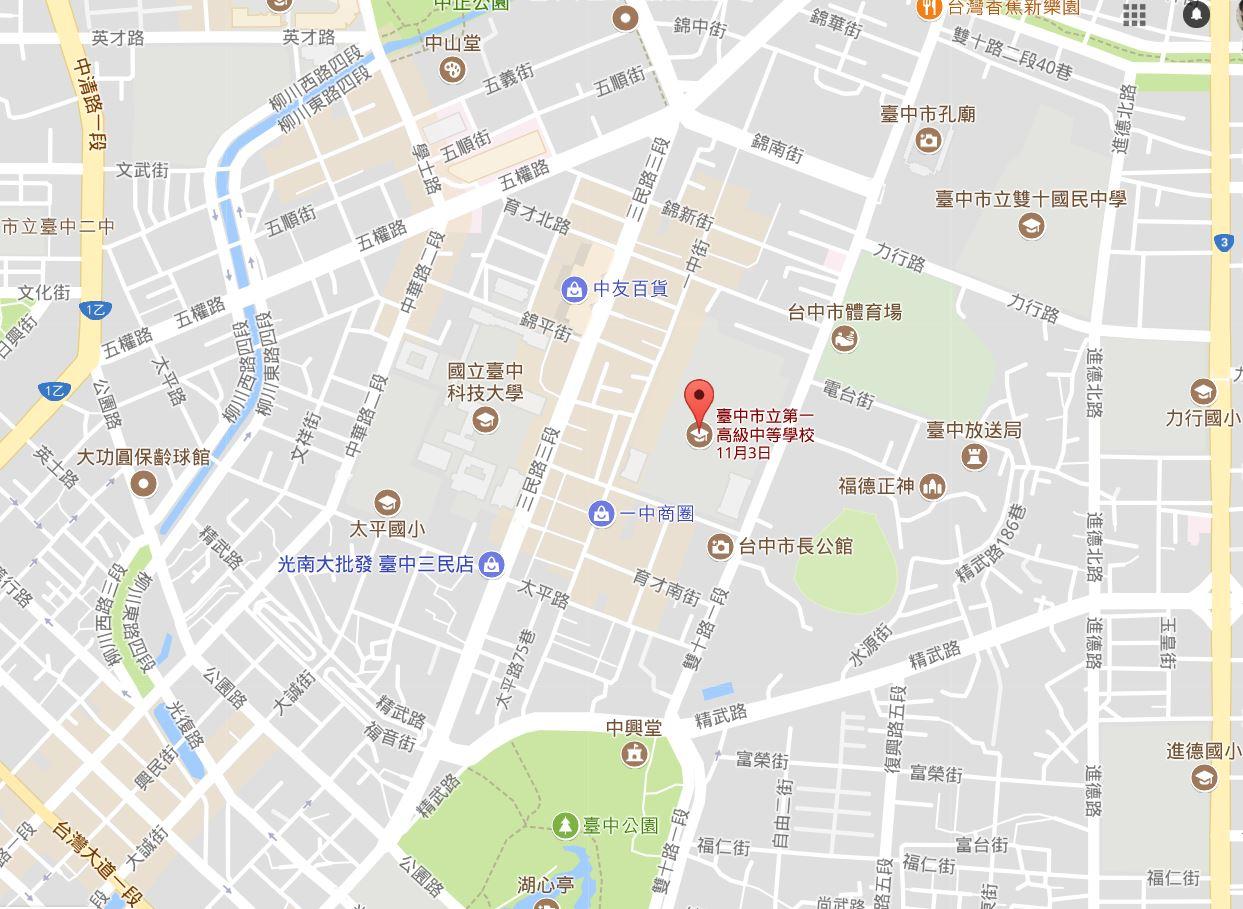 圖2、台中一中位置圖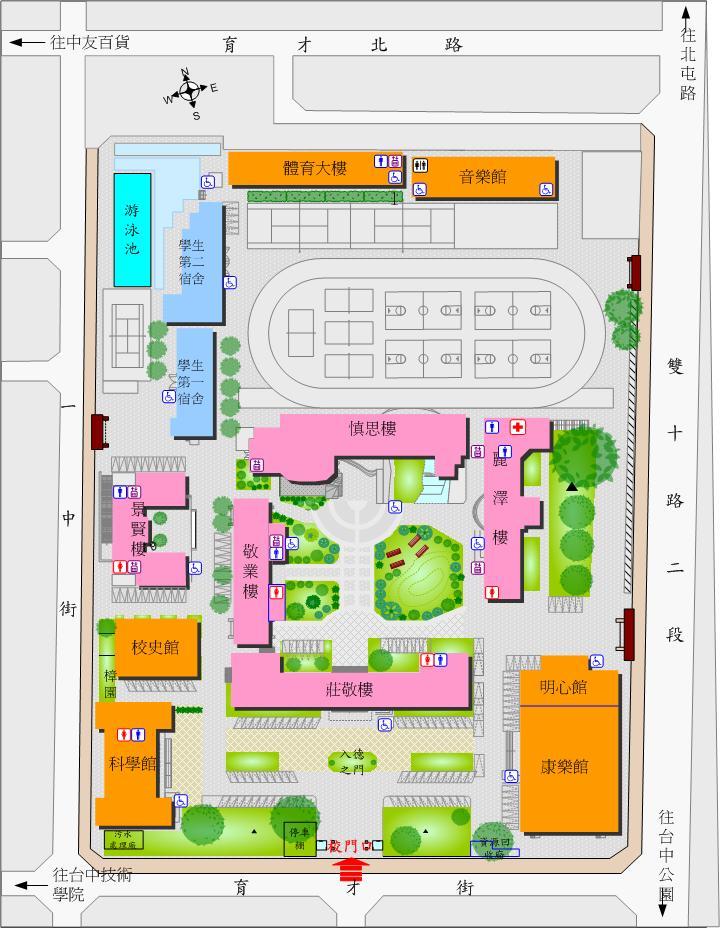 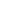 圖3、科學館位置圖第一天第一天第一天第二天第二天第二天時間活動內容講師時間活動內容講師08:30-09:10(40)報到-08:00-08:40(40)報到-09:10-10:10(60)氣候變遷調適創意實作競賽介紹賴進貴(北中南)08:40-10:10(90)創意思考與設計(一)林峰田(北中南)10:10-10:30(20)休息-10:10-10:30(20)休息-10:30-12:00(90)氣候變遷調適案例與發展趨勢李鴻源(北)/葉欣誠(中)/ 陸曉筠(南)10:30-12:00(90)創意思考與設計(二)林峰田(北中南)12:00-13:30(90)午餐/休息-12:00-13:30(90)午餐/休息-13:30-15:00(90)氣候變遷減緩與調適-問題挑戰與策略顧洋(北中南)13:30-15:00(90)歷年競賽作品分享與檢討黃宏斌(北中)李永展 (南)15:00-15:20(20)休息-15:00-15:20(20)休息-15:20-16:50(90)氣候變遷減緩與調適-問題挑戰與策略童慶斌(北)/顧洋(中南)15:20-16:50(90)歷年競賽作品分享與檢討黃宏斌(北中)李永展(南)16:50-17:00(10)小結/賦歸-16:50-17:00(10)總結/賦歸-一、開車自辛亥路、復興南路口台灣大學第二校門進入二、捷運科技大樓站在科技大樓站下車，之後沿著復興南路往南走，便可抵達本校辛亥門三、公車青年活動中心站